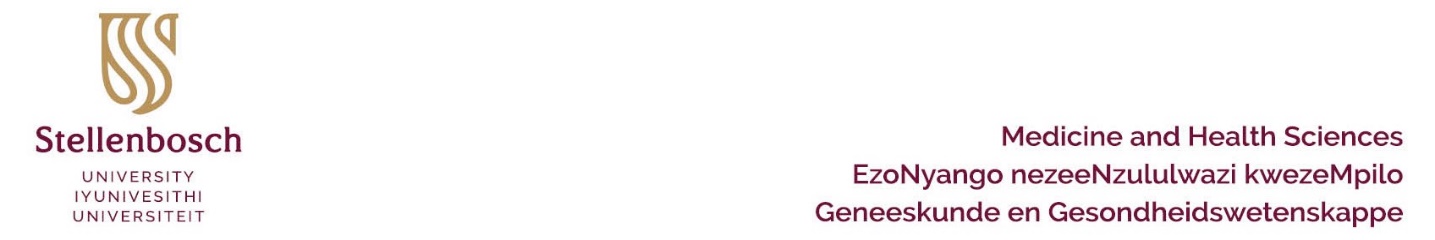 <DATE>Head: Grants ManagementResearch Grants Management OfficeXxxxxxxxxxxxxxxDear Mr xxxxxxxRe: Institutional Contractual Letter of Support for R01 NIH grant application PAR-XXXXXXThis letter confirms the willingness of Stellenbosch University to enter into an agreement with <name of the institution>, for inclusion in Prof. XXXXX grant proposal to the National Institute of Health.By signing this letter, Stellenbosch University certifies that to the best of its knowledge all Financial Conflict Disclosures have been made related to the activities that may be funded by a resulting agreement and all identified conflicts have or will have been satisfactorily managed in accordance with the policy of Stellenbosch University  prior to the expenditure of any funds.  Award notices or contracts resulting from this submission should be sent to my attention. If you have any further questions, please contact: Head of the Research Grants Management office, Mr Eugene Baugaard eugeneb@sun.ac.za Project investigator at our Institution:Project investigator at our Institution:Project investigator at our Institution:Project investigator at our Institution:Prof. Barbara LaugtonProf. Barbara LaugtonProject Title:Period of Support:Period of Support:Period of Support:From: XXX2017From: XXX2017To: XXX 20XXFunding Level:Funding Level:Funding Level:Direct CostDirect CostTotal CostYear 1Year 1Year 1Year 2Year 2Year 2Year 3Year 3Year 3Year 4Year 4Year 4Year 5Year 5Year 5Unique Entity Identifier (UEI)Unique Entity Identifier (UEI)Unique Entity Identifier (UEI)C6CHDMTANVS3C6CHDMTANVS3C6CHDMTANVS3Congressional District Code:Congressional District Code:Congressional District Code:00-00000-00000-000Scope of Work:Scope of Work:Prof  XXXX YYYYY and her team will be responsible for identification, recruitment and clinical assessment of suitable study participants from  TTTT for the proposed research project. Saliva samples from these patients will be taken and sent to Stellenbosch University, South Africa by courier. In addition, her team will contribute to the interpretation of the results, writing up of manuscripts and presentation of the findings at scientific meetings.Prof  XXXX YYYYY and her team will be responsible for identification, recruitment and clinical assessment of suitable study participants from  TTTT for the proposed research project. Saliva samples from these patients will be taken and sent to Stellenbosch University, South Africa by courier. In addition, her team will contribute to the interpretation of the results, writing up of manuscripts and presentation of the findings at scientific meetings.Prof  XXXX YYYYY and her team will be responsible for identification, recruitment and clinical assessment of suitable study participants from  TTTT for the proposed research project. Saliva samples from these patients will be taken and sent to Stellenbosch University, South Africa by courier. In addition, her team will contribute to the interpretation of the results, writing up of manuscripts and presentation of the findings at scientific meetings.Prof  XXXX YYYYY and her team will be responsible for identification, recruitment and clinical assessment of suitable study participants from  TTTT for the proposed research project. Saliva samples from these patients will be taken and sent to Stellenbosch University, South Africa by courier. In addition, her team will contribute to the interpretation of the results, writing up of manuscripts and presentation of the findings at scientific meetings.Signature of Signing OfficialSignature of Principal InvestigatorVice Dean: Research: Prof Nico Gey van Pittius Principal Investigator: Prof. Barbara Laughton+27 21 938 9098+27  <telephone number>rsearchfhs@sun.ac.zabl2@sun.ac.za